Załącznik nr 7 do SWZ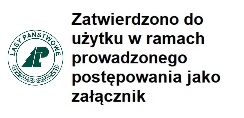 nazwa podmiotu………………………………………………siedziba………………………………………………………..adres korespondencyjny…………………………………….NIP:…………………………………………………………….Regon:…………………………………………………………Telefon:………………………………………………………..e-mail…………………………………………………………..ePuap………………………………………………………….                                                                                                Skarb Państwa                                      PGL Lasy Państwowe                                                       Zespół Składnic Lasów Państwowych                                                    78-200 Białogard                                                                                  ul. Wojska Polskiego 43O F E R TAW związku z ogłoszeniem postępowania prowadzonego w trybie podstawowym wariant bez negocjacji  ustawy z dnia 11 września 2019 r. Prawo zamówień publicznych (tj. Dz.U. z 2021 poz.1129 ze zm.) o nazwie  „Usługa dowozu drewna dłużycowego z lasu do składnic terenowych  Zespołu Składnic Lasów Państwowych w Białogardzie w 2022 roku - II postępowanie – numer postepowania Z.270.7.2022 ,zgodnie z wymaganiami w SWZ oferuję: a) cenab) termin  Deklaruję że, dokonam realizacji zamówienia cząstkowego w terminie:……………..godzin od chwili zgłoszenia do wywozu zlecenia cząstkowego.Wybrać jedną z trzech poniższych możliwości:a) do 24 godzin od chwili zgłoszenia do wywozu zlecenia cząstkowegob) powyżej 24 do 48 godzin od chwili zgłoszenia do wywozu zlecenia cząstkowegoc) powyżej 48 godzin lecz nie dłużej niż 72 godziny od chwili zgłoszenia do wywozu zlecenia      cząstkowego1.Podmioty, na których zasoby powołujemy się na zasadach określonych w art. 118 ustawy z dnia 11 września 2019 r. Prawo zamówień publicznych (t.j. Dz. U. z 2021 r. poz. 1129 z późn. zm.) w celu wykazania spełniania warunków udziału w postępowaniu:Następujące zakresy rzeczowe wchodzące w przedmiot zamówienia zamierzam/y powierzyć następującym podwykonawcom: 2.   Oświadczamy, że zapoznaliśmy się z treścią SWZ, w tym także ze wzorem umowy         i uzyskaliśmy wszelkie informacje niezbędne do przygotowania niniejszej oferty.3.   W przypadku wyboru naszej oferty zobowiązujemy się do zawarcia umowy zgodnej z niniejszą          ofertą, na warunkach określonych w SWZ oraz w sposób, w miejscu i terminie wyznaczonym       przez Zamawiającego.4.   Oświadczamy, że uważamy się za związanych ofertą przez czas wskazany w SWZ.5.   Oświadczamy, że akceptujemy termin płatności 30 dni od daty wystawienia faktury.6.   Niniejszym informuję, iż informacje składające się na ofertę, zawarte na stronach od........ do          ........ stanowią tajemnicę przedsiębiorstwa w rozumieniu przepisów ustawy z dnia 16       kwietnia 1993 r. o zwalczaniu nieuczciwej konkurencji i jako takie nie mogą być ogólnie       udostępniane.      Uzasadnienie zastrzeżenia ww. informacji jako tajemnicy przedsiębiorstwa zostało załączone       do naszej oferty.7.   Informujemy, że wybór oferty nie będzie /będzie*** prowadzić do powstania u Zamawiającego       obowiązku podatkowego zgodnie z przepisami o podatku od towarów i usług ( VAT ).      Jeżeli wybór oferty będzie prowadzić do powstania u Zamawiającego  obowiązku       podatkowego zgodnie z przepisami o podatku od towarów i usług.***  wybrać właściwe7.      Oświadczamy , że następujące  usługi stanowiące przedmiot zamówienia wykonają          poszczególni Wykonawcy wspólnie ubiegający się o udzielenie zamówienia¹Warunek dotyczący uprawnień do prowadzenia określonej działalności gospodarczej lub zawodowej, jest spełniony, jeżeli co najmniej jeden z wykonawców wspólnie ubiegających się o udzielenie zamówienia posiada uprawnienia do prowadzenia określonej  działalności gospodarczej lub zawodowej  i zrealizuje usługi do których realizacji te uprawnienia są wymagane.W odniesieniu do warunków dotyczących  doświadczenia wykonawcy wspólnie ubiegający się o udzielenie zamówienia mogą polegać na zdolnościach tych wykonawców ,którzy wykonają usługi ,do realizacji których te zdolności są wymagane.8.Oświadczamy, że realizując zamówienie będziemy stosować  przepisy rozporządzenia Parlamentu  Europejskiego  i Rady ( UE ) 2016/679 z dnia 27 kwietnia 2016 w sprawie ochrony osób fizycznych w związku z przetwarzaniem danych osobowych i w sprawie swobodnego przepływu takich danych oraz uchylenia  dyrektywy 95/46/WE (ogólne rozporządzenie o ochronie danych  Dz. U. UEL 2016 nr 119 s.1 – RODO ).9.Oświadczamy, że wypełniliśmy obowiązki informacyjne przewidziane w art. 13 lub art.14 RODO wobec osób fizycznych od których dane  osobowe  bezpośrednio lub pośrednio pozyskaliśmy w celu ubiegania się o udzielenie zamówienia w niniejszym postępowaniu.10. Oświadczam(y), że jestem/jesteśmy (zaznaczyć właściwe):   mikroprzedsiębiorstwem małym przedsiębiorstwem średnim przedsiębiorstwem dużym przedsiębiorstwem prowadzi jednoosobową działalność gospodarczą jest osobą fizyczną nieprowadzącą działalności gospodarczej inny rodzajDefinicja mikro, małego i średniego przedsiębiorstwa znajduje się w załączniku nr I do Rozporządzenia Komisji (WE) nr 364/2004 z dnia 25 lutego 2004 r. zmieniającego rozporządzenie (WE) nr 70/2001 i rozszerzające jego zakres w celu włączenia pomocy dla badań i rozwoju.11.Załączniki do oferty :   ............................................................   ............................................................ ¹ Oświadczenie , zgodnie z art. 117 ust 4 PZP składają Wykonawcy wspólnie  ubiegający się  o udzielenie zamówienia oraz działający w formie spółki cywilnej.                                                                podpisy upoważnionych osób
Dokument musi być złożony pod rygorem nieważności	w formie elektronicznej, o której mowa w art. 78(1) KC                                                                   (tj. podpisany kwalifikowanym podpisem elektronicznym                                                                   lub postaci elektronicznej opatrzonej podpisem zaufanym                  lub podpisem osobistymLpNumer zamówienia   częściowego   Cena za wywóz 1 m3                                netto (zł )  Podatek    VAT / % /  Podatek    VAT / zł /  Cena za wywóz 1 m3                brutto  /zł /Firma/Nazwa Adres siedzibyPodwykonawcaZakres rzeczowyNazwa (rodzaj usługi)Wartość bez kwoty podatkuStawka podatku VAT(%)Która zgodnie z wiedzą wykonawcy będzie miała zastosowanieWykonawca wspólnie ubiegający się o                  udzielenie zamówienia                    ( nazwa ,adres )Zakres zamówienia, który zostanie wykonany       przez danego Wykonawcę wspólnie ubiegającego się o udzielenie zamówienia